SUDHA MUTHURAJ					         Address:	309, Mangam Elite Apartment,Contact No: 9686446848							HSR Layout, Sector – 2 Email Id: support@ilearntamil.com						Bangalore – 560102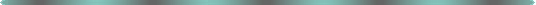 Objective:To be professional in all my dealings, ensure client satisfaction and never compromise on qualityExperience Summary:Total work experience – 19+ years5+ years as a businessperson, with a 15 member team, providing online services for English to Tamil Translation, Website development and Tutoring.9 years in a BPO, managing a team while providing a variety of data services to our clients5 years’ in IT and IT-enabled services working on software development and support.Education:Bachelor of Engineering in April 1993, Madurai Kamaraj UniversitySun certified Java programmerProfessional Experience:Currently an Entrepreneur, handling multiple businesses through two websites developed to provide online services to my clients from 2011 till date.www.ilearntamil.com Language tutoring 		: Tamil, EnglishSubject tutoring		: For school studentsTranslation Services		: English – Tamil, Tamil – EnglishTranscription Services	: English – EnglishSubtitling			: English, Tamil videosOther services			: Proof-reading in English, Tamilwww.visitthebest.com Website development		: For Individuals, Corporates Was Team Leader in Samtrack Technology Services Pvt. Ltd., Madurai, a BPO, from Feb 2004 – 2011Worked as Analyst Programmer in Phoenix Global Solutions Pvt. Ltd., Bangalore, from Mar 2000 – May 2001Started my career as a Software Engineer in Youngsoft Global Solutions Ltd., Bangalore, from Jan 1998 – Feb 2000Technical Expertise:JAVA, JSP, Servlets, HTML, IBM DB2, CICS, JCL, VSAM, COBOL-IIOracle 8i,7.x, SQL Server, MS Access PHP, MySQL, WordPress, CSSClient References:For Translation/ Transcription/ SubtitlingDocbase.com (UK): Legal documents and other certificate translationValuepoint Knowledgeworks Pvt.Ltd.: Facebook comments translation, Insurance documents, Company records, Health and Medical documents, translationBydeluxe Media: Video Subtitling For Website DevelopmentEd Tapia Marketing Media Mix, LLCS.D. Khan, MD, thedoctorstube.comPersonal Details:Date of Birth	: 4th May, 1972Sex		: FemaleNationality		: IndianMarital Status	: Married